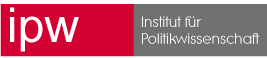 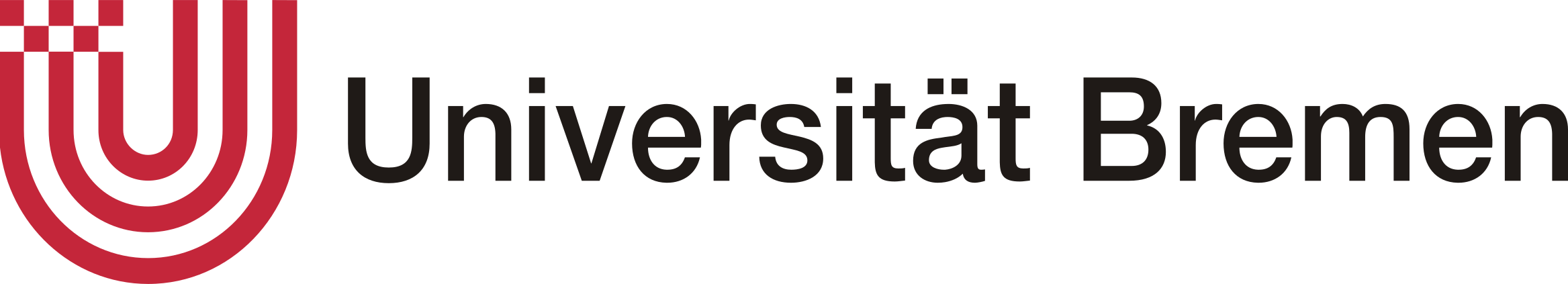 Universität BremenFachbereich SozialwissenschaftenInstitut für PolitikwissenschaftWintersemester 2019/20Titel vonAutor*inHausarbeit/Essay in der Veranstaltung: 
Veranstaltungsname (VAK-Nr.: 08-26-MX-X)bei Dozent*in Studiengang: BA Politikwissenschaft Modul: Pol-MX Modultitel / General Studies
Pol-M8.1 Einführung in das politikwissenschaftliche Arbeiten (Prof. Dr. Susanne K. Schmidt)
Pol-M10 Politische Theorien moderner Gesellschaften (Prof. Dr. Martin Nonhoff)
Pol-M11 Internationale Politik (Prof. Dr. Peter Mayer)
Pol-M12 Vergleichende Systemanalyse und europäische Politik (Prof. Dr. Philip Manow)
Pol-M13 Staatsaufgaben (Prof. Dr. Herbert Obinger)
Pol-M14 Regierungssystem der Bundesrepublik Deutschland (Prof. Dr. Philip Manow)
Modulverantwortliche*r: Prof. Dr. Name (entfällt bei General Studies)Zu erwerbende Credit Points: X CP
Eingereicht von: Name		
Matrikel-Nr: 000000
Adresse
E-Mail: xxx@uni-bremen.de		Ort, DatumBitte füllen Sie die gelb markierten Felder aus, entfernen Sie die Markierungen, 
die nicht zutreffenden Module und diesen Hinweis! 
Die Liste der Module ist nicht vollständig. 